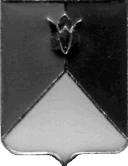 РОССИЙСКАЯ ФЕДЕРАЦИЯ  АДМИНИСТРАЦИЯ КУНАШАКСКОГО МУНИЦИПАЛЬНОГО РАЙОНАЧЕЛЯБИНСКОЙ ОБЛАСТИПОСТАНОВЛЕНИЕВ соответствии Федеральным законом от 06.10.2003 г. № 131-ФЗ «Об общих принципах организации местного самоуправления в Российской Федерации», Уставом Кунашакского муниципального района, статьями 19 и 20 Федерального закона от 25.02.1999 г. № 39-ФЗ «Об инвестиционной деятельности в Российской Федерации, осуществляемой в форме капитальных вложений»ПОСТАНОВЛЯЮ:1. Утвердить инвестиционный паспорт Кунашакского муниципального района Челябинской области на 2024 год (прилагается).2. Начальнику отдела информационных технологий Администрации Кунашакского муниципального района Хуртову А.А. разместить настоящее постановление на официальном сайте Администрации Кунашакского муниципального района.3. Организацию исполнения настоящего постановления возложить на заместителя Главы района по имуществу и инвестициям – руководителя Управления имущественных и земельных отношений Порсеву Г.С.Исполняющий обязанностиГлавы района                                                                        А.А.Гиззатуллин                                 от  01.07.2024 г.  № 897Об утверждении инвестиционного паспорта Кунашакского муниципального района Челябинской области на 2024 год